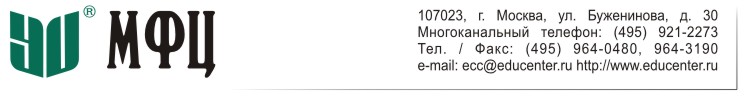 Семинар «Представители владельцев облигаций (ПВО): актуальные вопросы деятельности и развития»г. Москва, 13 декабря 2018 г.с участием представителей Банка РоссииИнститут МФЦ приглашает Вас принять участие в семинаре «Представители владельцев облигаций (ПВО): актуальные вопросы деятельности и развития», который состоится в Москве 13 декабря 2018 г.Основные вопросы:Обзор деятельности ПВО: тенденции и перспективы.Роль и функции ПВО. Процедура его определения эмитентом.Обстоятельства, которые могут повлечь за собой нарушение прав и законных интересов владельцев облигаций. Способы выявления. Защита прав инвесторов облигаций.Обязательное раскрытие информации ПВО и эмитентом облигаций.Отчетность ПВО (годовой отчет ПВО).Контроль деятельности ПВО.Вопросы созыва, проведения и исполнения решений собрания владельцев облигаций.Проблемные вопросы при согласовании договора между эмитентом и ПВО.Ведение процессуальных действий ПВО. Практика.Взаимодействие между центральным депозитарием и ПВО.Требования Московской биржи к ПВО для целей листинга.Получение и распределение ПВО средств в пользу владельцев облигаций, в случае наступления обстоятельств, предусмотренных нормативными правовыми актами.Рыночные «кейсы», пройденные «боевыми» ПВО, в условиях дефолта, реструктуризации облигационных займов.На семинаре выступят:представители Департамента корпоративных отношений Банка России;Зайцева А.А., руководитель направления ПВО группы компаний РЕГИОН;Нестерова Н.А., руководитель направления правовой поддержки фондового рынка ПАО Московская Биржа;Румянцев Д. М., директор ООО «Лигал Кэпитал Инвестор Сервисез»;Фролов С.П., начальник отдела взаимодействия с эмитентами НКО АО НРД.Место и время проведения. Семинар будет проходить в помещении Института МФЦ по адресу: ул. Буженинова, д. 30, стр. 1 Проезд до станции метро «Преображенская площадь».Начало регистрации в 09:30. Время проведения: 10:00 – 15:00. Возможно участие on-line.Стоимость и скидки. Стоимость участия в семинаре для одного участника составляет 12 000 (двенадцать тысяч) рублей. НДС не облагается. Скидки в размере 10 процентов предоставляются клиентам Института/Учебного центра МФЦ, владельцам дисконтных карт системы «Образование».Специальная льготная стоимость участия второго и последующего участника от одной организации составляет 8 400 (восемь тысяч четыреста) рублей.В стоимость включаются: кофе-брейк (для «очных» слушателей) и раздаточные материалы.Административная информация: заявки на участие в семинаре просьба направлять до 12 декабря 2018 г. включительно на имя Ивановой Марии или Махнович Инны по тел. (495) 921-2273 (многоканальный), e-mail: seminar2@educenter.ru, seminar6@educenter.ru, интернет: www.educenter.ruНа рынке ценных бумаг в соответствии с Федеральным законом «О рынке ценных бумаг» функционирует институт представителей владельцев облигаций (ПВО).За годы деятельности ПВО сформировался определенный опыт, деловая практика взаимодействия между эмитентом, инвесторов (владельцем облигаций), ПВО и инфраструктурой рынка ценных бумаг (биржа, депозитарии). Участие в облигационных займах ПВО в ряде случаев обязательно (в силу закона). Кроме того, инициативное привлечение ПВО к облигационным выпускам (по желанию эмитента, инвесторов) призвано в большей степени защитить права держателей облигаций. Список лиц, осуществляющих деятельность представителей владельцев облигаций, постоянно увеличивается. Некоторые из ПВО прошли сложные «кейсы», в том числе связанные с дефолтными выпусками, реструктуризацией обязательств.Семинар проводится при непосредственном участии представителей Банка России с целью разъяснения применения законодательства, регулирующего деятельность ПВО, а также соответствующих требований Банка России. Кроме того, запланированы выступления представителей организаций, включенных в список ПВО, обладающих значительным опытом, а также сотрудников НРД и ММВБ.Семинар рассчитан на руководителей, юристов, менеджеров проектов, организаций, осуществляющих деятельность ПВО, а также руководителей и специалистов эмитентов облигаций.